Проект творческий, информационный, игровой«Кузбасс – кузница Великой Победы»Подготовили:Ковалева Светлана Леонидовна, воспитательСтепаненко Наталья Николаевна, воспитательМуниципальное бюджетное дошкольное образовательное учреждениедетский сад комбинированного вида №44 «Соловушка»г.Междуреченск - 2019г.Продолжительность:  краткосрочный 22 апреля - 9 маяУчастники: воспитатели, дети, родители.Обеспечение проекта:- Техническое: ноутбук, мультимедийный проектор, компьютер, фотоаппарат, магнитофон.- Кадровое: взаимодействие воспитателей и родителей- Информационное: методическая и художественная литература, картинно-иллюстративный материал, мультимедийные презентации, видеозапись мультипликационных фильмов, видеоролик «Кузбасс и Великая Отечественная война»Методы и формы работы, направленные на реализацию данного проекта· Работа с родителями:- Мониторинг;- Консультации на тему  «Патриотизма», «История Кузбасса», «Вклад Кузбасса в Великую Победу», на тему значимости формирования уважения к истории Великой Отечественной Войне у детей;- Конкурс рисунков;- Наглядная информация и папки-передвижки на тему ВОВ, патриотизма и празднования Дня Победы, «Кузбасс – в годы Великой Отечественной войны»- Организация мини-музея с экспонатами из семейного архива;- Мероприятие познавательно-развлекательного характера.· Работа с детьми:-Наглядный;- Словестный;- Практический;- Проблемно-поисковый;- Игровой.Цель: создание условий для обогащения детей знаниями о Великой Отечественной войне,  о роли Кузбасса в Великой Победе. Воспитание патриотизма, чувства гордости за подвиг нашего народа в годы Великой Отечественной войне.Актуальность:   Патриотическое чувство не возникает само по себе, оно приобретается в результате длительной целенаправленной  воспитательной работы по формированию человека, начиная с самого раннего возраста. Стержнем всего российского воспитания  является патриотизм. Понятие «патриотизм» включает в себя любовь к Родине, к земле, где родился и вырос, гордость за исторические свершения народа. С теми событиями, что происходят в настоящее время, эта тема стала наиболее актуальной как никогда. Поэтому еще до школы необходимо сформировать у детей первоначальные достоверные представления о истории нашей Родины, о ее героях, желание изучать ее в будущем. Изучение истории страны, народа, проходит легче через знакомство с родным краем. В 2019 году нашему родному краю Кузбассу исполняется 300 лет. Задачи:- познакомить детей с историей Кузбасса, значимостью работы Кузбасского тыла в годы Великой отечественной Войны, русского народа, памяти о героизме советских воинов в годы Великой Отечественной войны;- расширить знания о защитниках отечества, о функциях армии.- воспитывать гордость и уважение к ветеранам ВОВ.- развивать речь детей, обогащать, словарный запас, через, песни, стихотворения, диалоги о войне;- развивать театральные способности детей посредством их участия в театрализованной постановке;- формировать интерес к произведениям советских авторов, таких как А.Т. Твардовский;- формировать чувство гордости за Родину, за наш народ;- вовлечь родителей в общественно-полезную деятельность в празднование Дня Победы совместно с детьми.Ожидаемые результаты:Повысить уровень знаний детей старшего дошкольного возраста  на тему Великой Отечественной Войны, истории Кузбасса, победе нашего народа в войне.Иметь возможность познакомить детей с ветеранами Великой Отечественной Войны.Сформировать интерес к истории страны, к героям, защищавшим ее в годы войны, чувство уважение к ветеранам ВОВ и памяти нашего народа вцелом, к истори родного края – Кузбассу.План-график мероприятийI  Предварительный этап:Мониторинг конкурсов, посвященных Великой Отечестенной Войне,  празднованию Дня Победы.Работа с родителями. Беседы, консультирование.Работа с детьми. Мониторинг знаний детей на тему Великой Отечественной Войны, празднования Дня Победы, истории Кузбасса.Изучение литературы о материале на тему Великой Отечественной Войны для дошкольников, истории Кузбасса в годы Великой Отечественной войны.Работа по подбору иллюстраций, фильмов, мультипликационных фильмов, презентаций о войне, о Дне Победы.II этап Основной этап:III этап – Заключительный этап:II. Результаты проекта:Повысился уровень знаний старших дошкольников и их родителей об истории советского народа через познание с легендарным прошлым России во время Великой Отечественной войны, а так же через историю Кузбасса.Приняли участие в межрегиональном Фестивале казачьей песни, посвященном Дню Победы.Ознакомлены с произведениями поэтов, писателей, художников на военную тему.Имеют представления о памятниках  воздвигнутых в честь героев  Великой Отечественной Войны, о военных профессиях и родах войск РФ.У детей формируется чувство  уважения к защитникам Родины и гордости за свой народ за свою Родину.Дети познакомились с ветераном Великой Отечетсвенной Войны.Приняли участие в шествии «Бессмертный полк».Сплочение семейного коллектива воспитанников при подготовке к празднованию Дня Победы.   25 апреля 2019г. «Солнышки» посетили Музей Воинской Славы. Ребята смогли не только пополнить свои знания о Великой отечественной войне, но и подержать в руках предметы, которыми пользовались бойцы, в том числе и настоящую солдатскую каску, которая побывала на войне и даже пробита снарядом. Дети с удовольствием отвечали на вопросы экскурсовода по теме, внимательно слушали рассказ и запоминали новую для их информацию, рассматривали макет военного поля деятельности. Полезным для ребят стал и мультфильм о салютах на день Победы.     26 апреля 2019г. в подготовительной к школе группе «Солнышко» для детей с тяжелыми нарушениями речи прошел мастер-класс под руководством специалистов Краеведческого музея. Ребята самостоятельно изготавливали«Цветок Победы».   7 мая 2019г. в стенах МБДОУ №44 «Соловушка» прошло мероприятие, посвященное Дню Победы, организованное воспитателями и ребятами подготовительной к школе группы «Солнышко». Воспитатели Наталья Николаевна и Светлана Леонидовна рассказали ребятам и гостям о Великой Отечественной войне: как она началась,  как ковалась Победа в тылу, как трудились дети, женщины, как всем народом встречали долгожданную Победу.  Ребята пели  песню «О той весне» и «Военное попурри», девочки танцевали. Изюминкой праздника стало художественное слово – дети наизусть читали строки из поэмы А.Т. Твардовского «Василий Тёркин» главы «Гармонь». Все гости, а это группы «Родничок», «Непоседы», «Веснушки» и родители «солнышек», исполнили всеми любимую песню «Катюша».Экскурсия в Музей Воинской Славы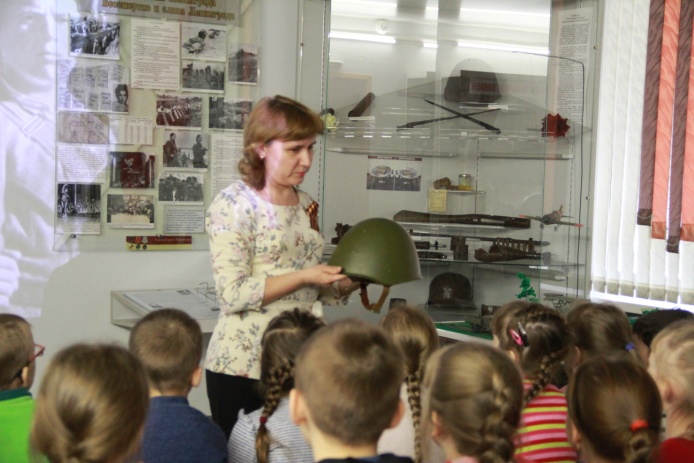 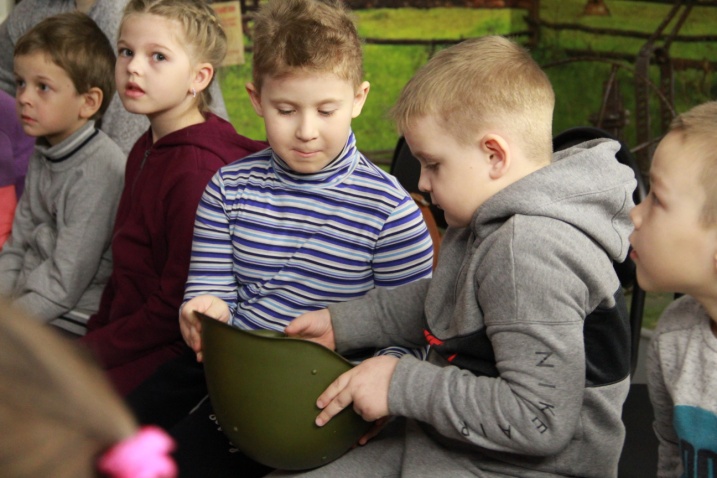 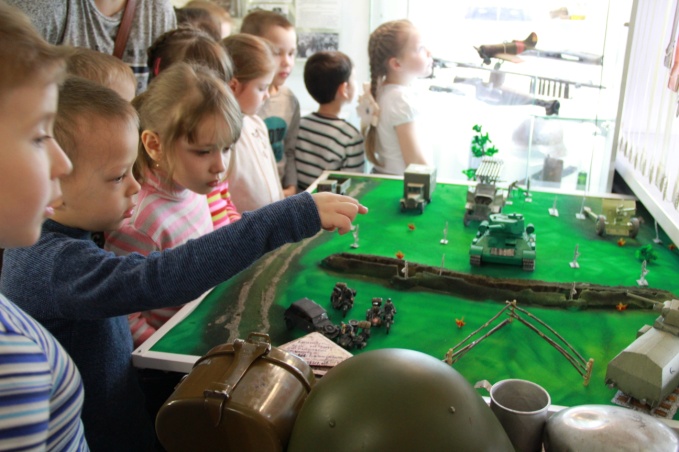 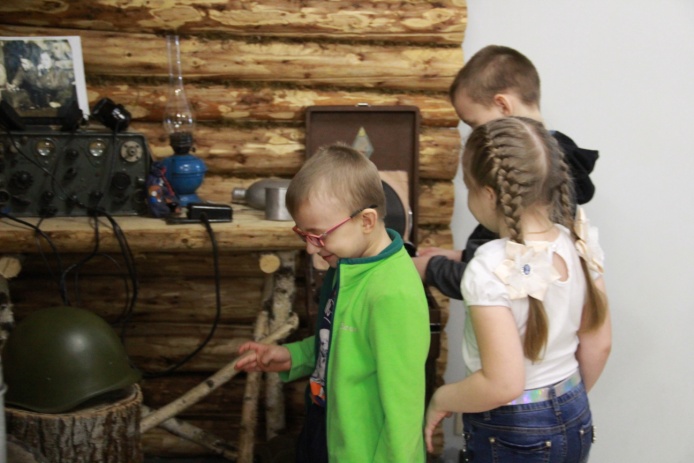 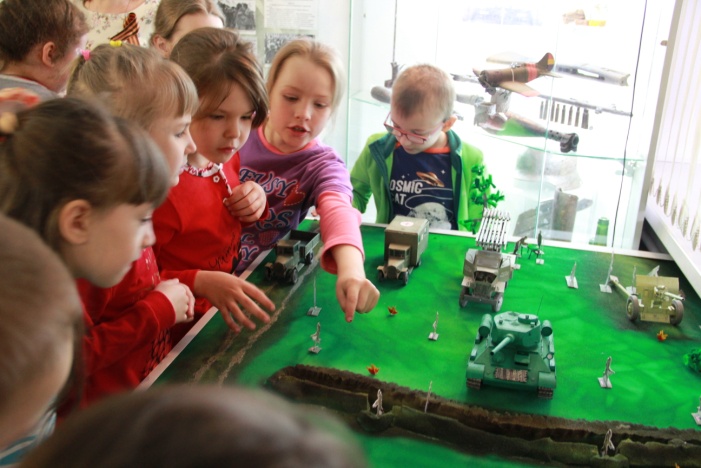 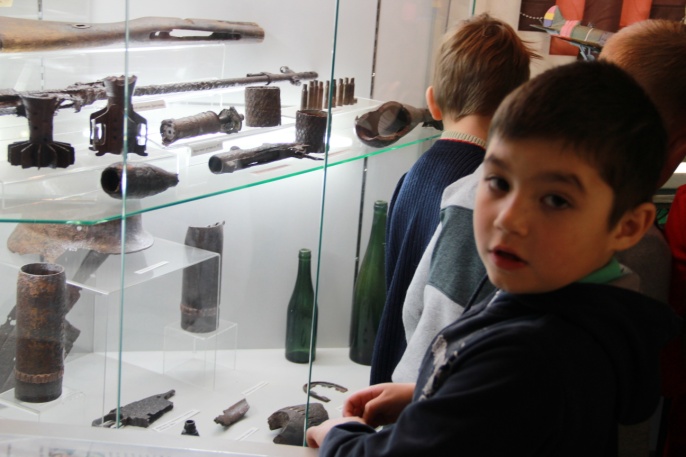 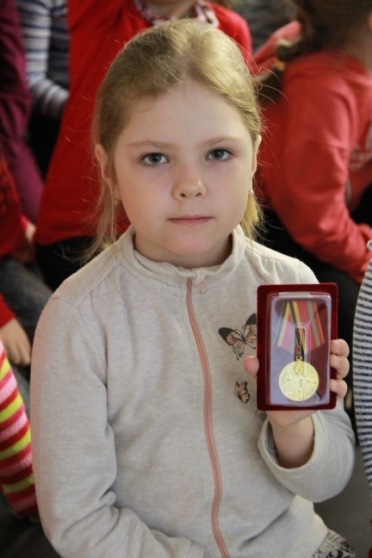 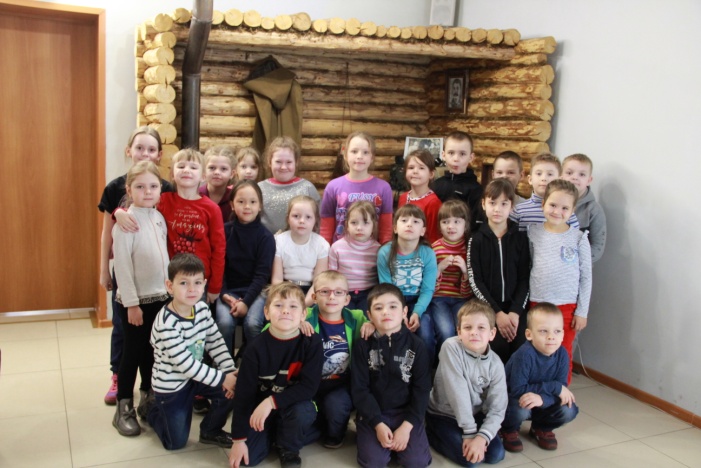 Мастер-класс «Цветок памяти» 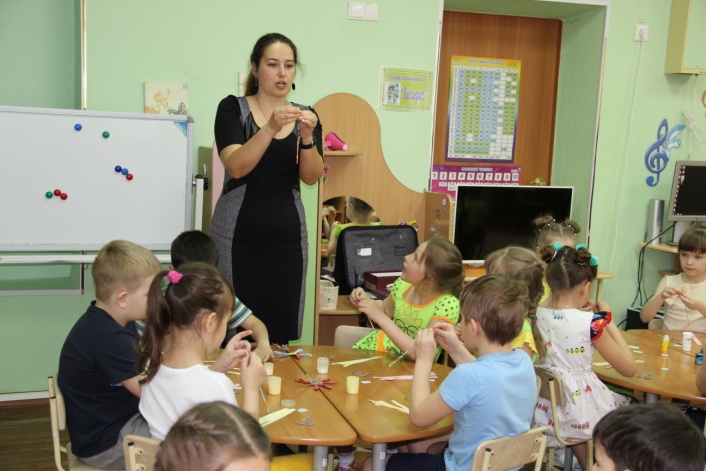 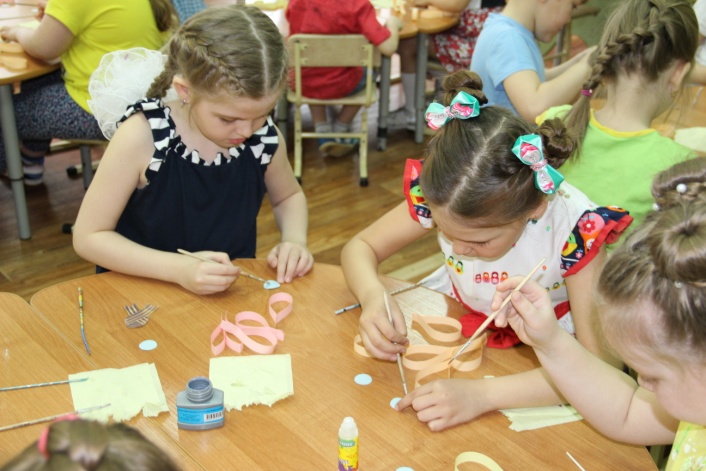 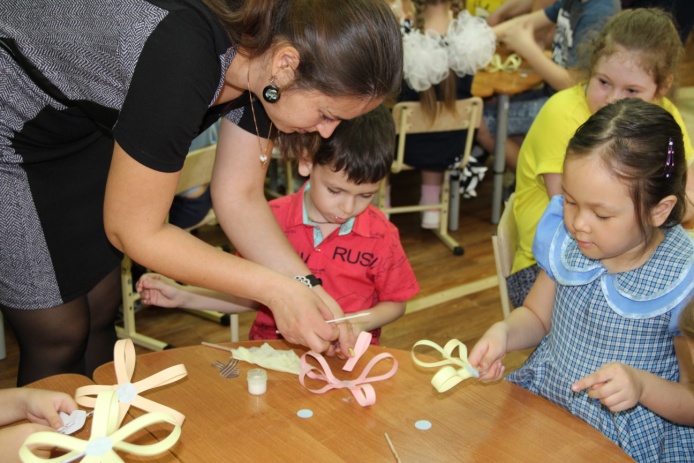 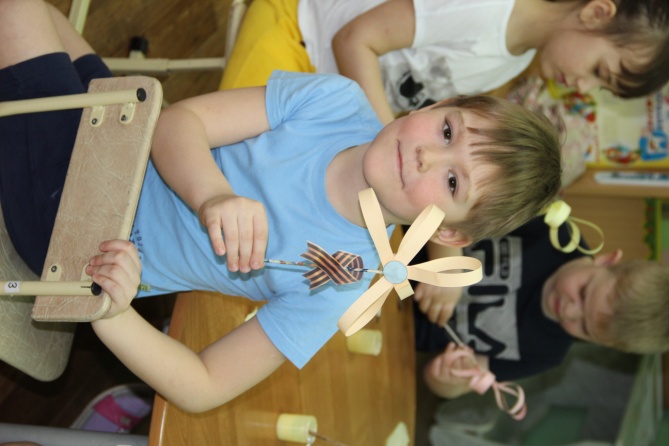 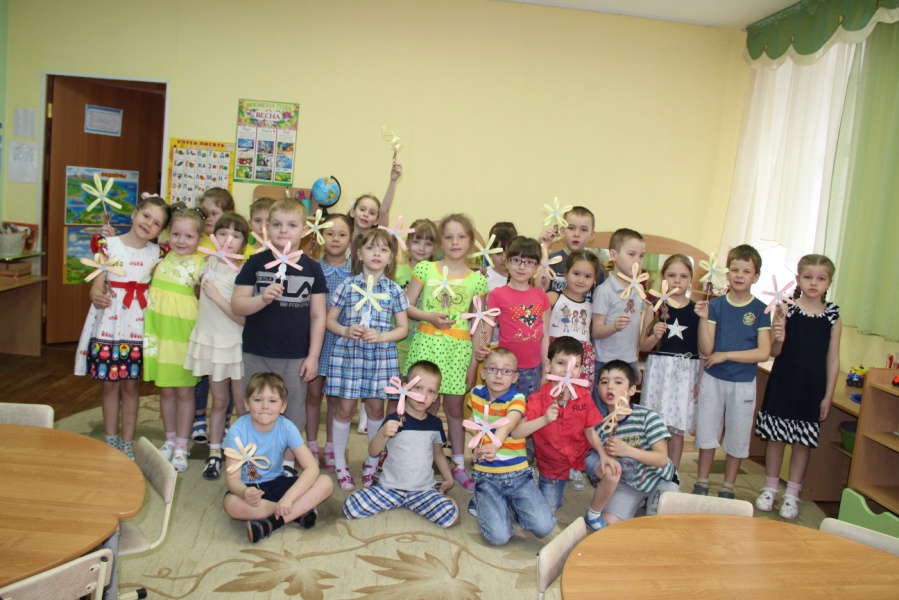 Утренник «День Победы»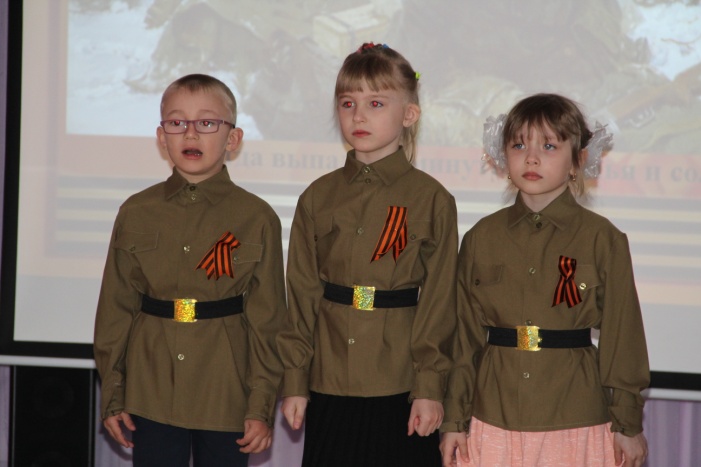 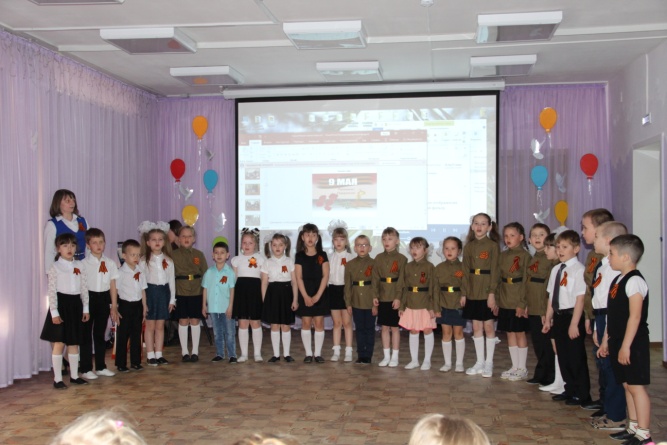 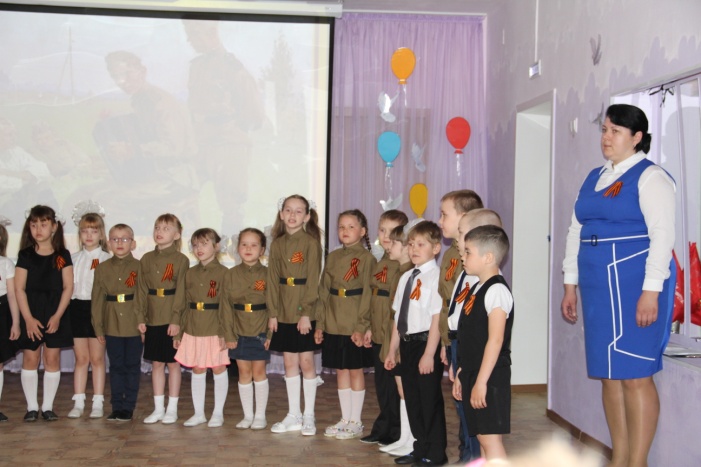 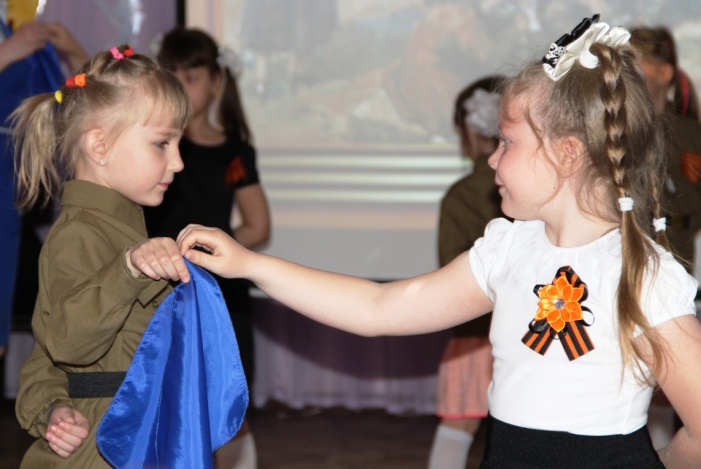 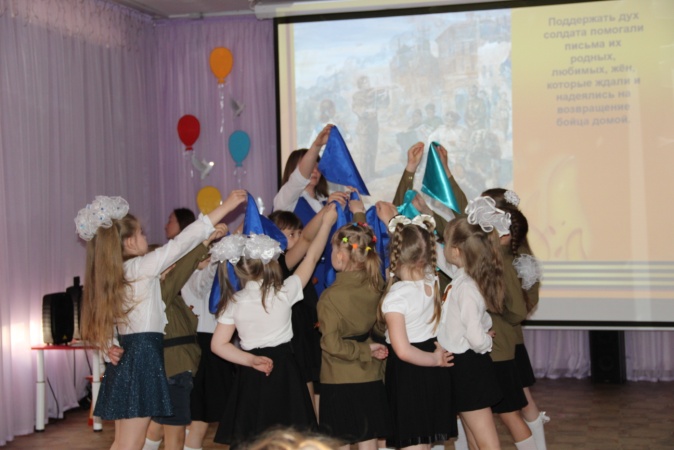 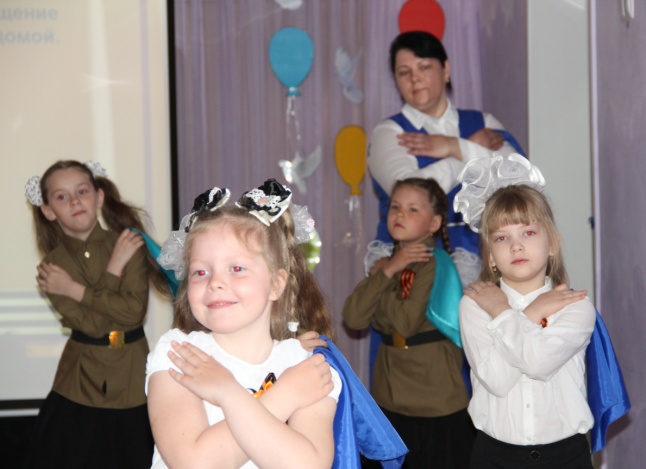 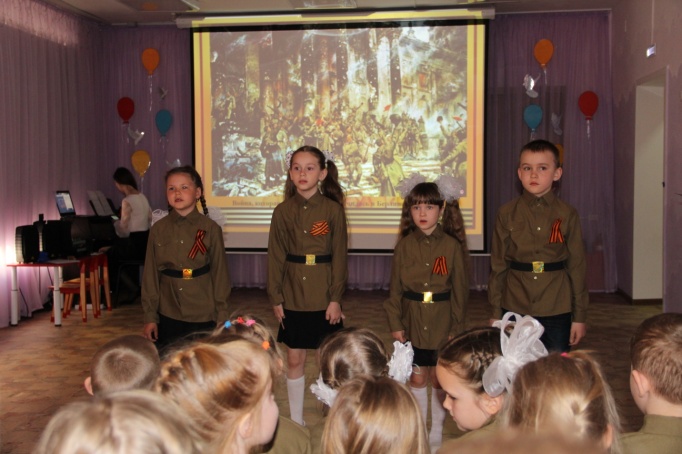 Шествие «Бессмертный полк»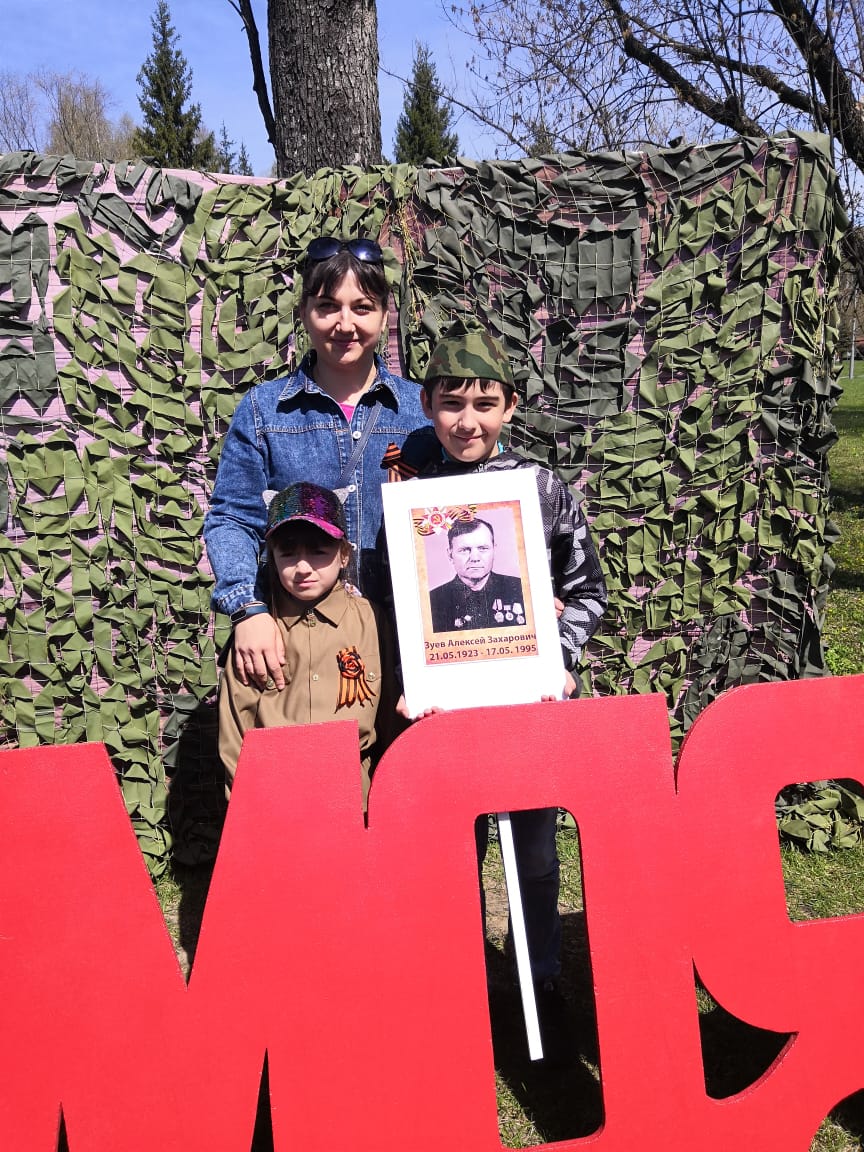 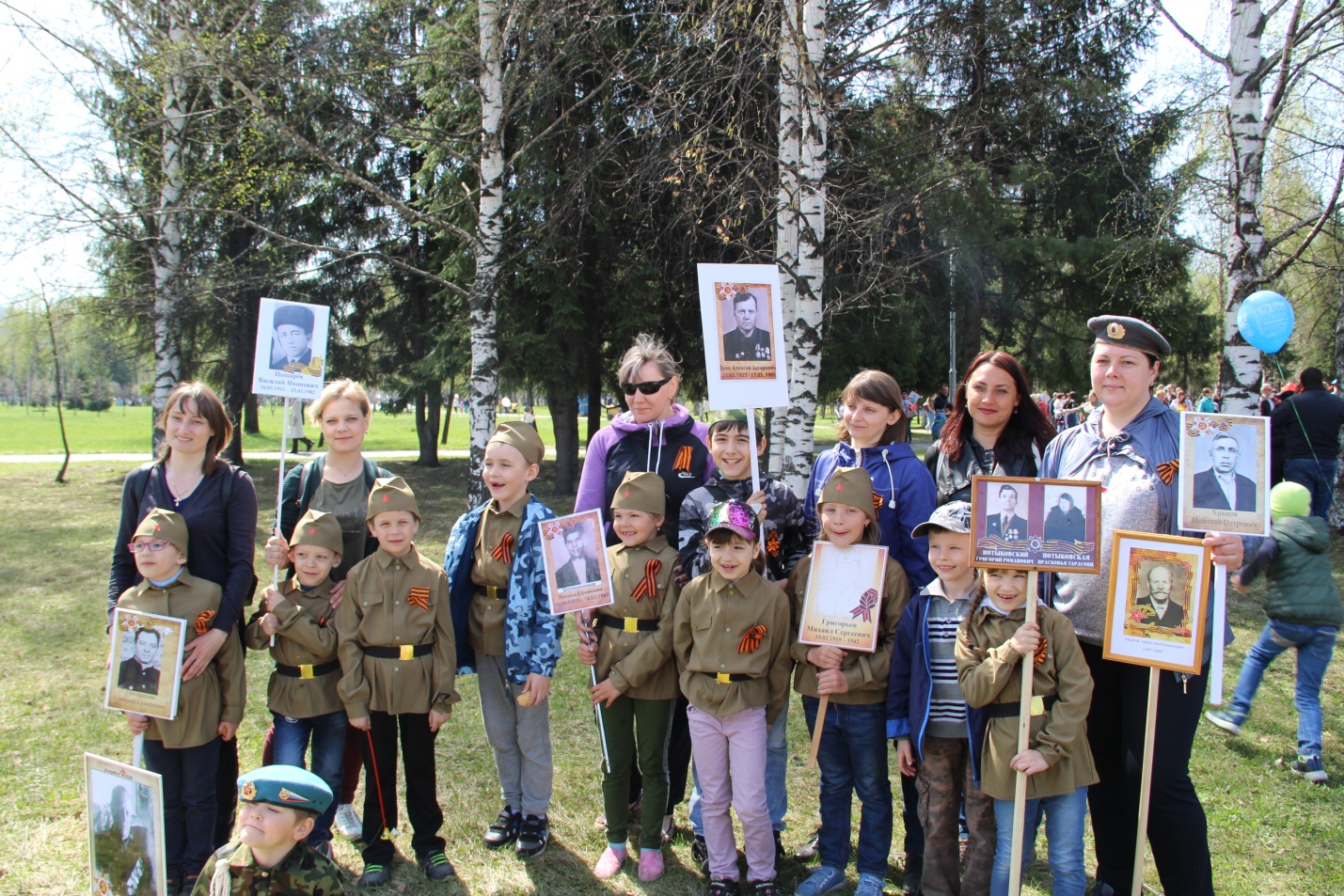 датаРабота с детьмиРабота с родителямиСовершенствование предметно-развивающей среды22-23.04.19Беседы: «Почему война называется Великая Отечественная?»,«Дети войны»Консультации для родителей на тему «Патриотизм», «История Кузбасса», «Вклад Кузбасса в Великую Победу»Внести изображения Мемориалов ВОВ, серию изображений «Кузбасс» для самостоятельного просмотра.24.04.19Беседа: «Что мы можем сделать, чтобы сохранить память о Великой Победе».Просмотр мультимедийной презентации «История Кузбасса».Предложить родителям принять участие в подготовке к Дню Победы, подготовить выступление на тему «Кузбасс в годы Великой Отечественной войне»Внести изображения на тему «Дети войны» для самостоятельного просмотра.Внести в книжный уголок детскую литературу о Великой Отечественной войне.25.04.19Беседы: «Они сражались за Родину»,«Что я знаю о Великой Отечественной войне».Рисование на тему «День Победы».Чтение художественных произведений о Великой Отечественной войне, слушание военных песен, разучивание стихотворений и песен. Экскурсия в Музей Воинской СлавыПомощь в подготовке костюмов для постановки «Гармонь» по произведению А.Т. Твардовского «Василий Теркин»Подготовить стихотворения для чтения и заучивания: «Мой прадедушка», «Дедулины медали», «Красоту, что дарит нам природа», «Спасибо героям».26.04.19Беседа: «Кузбасский тыл во время Великой Отечественной войны».Мастер-класс «Цветок Победы», организованный специалистами краеведческого музея.Просмотр фильмов, мультипликационных фильмов, презентаций, наглядных пособий.Предложить родителям внести вклад в мини-музей «Память»Организация мини-музея «Память» с экспонатами из семейных архивов.29.04.19Подготовка театрализованной постановки «Гармонь» по произведению А.Т. твардовского «Василий Теркин»Помощь в подготовке костюмов для постановки «Гармонь» по произведению А.Т. Твардовского «Василий Теркин»30.04.19Изготовление поздравительной открытки «9 Мая. День победы»- коллективная работа.Подготовка портретов фронтовиков на построение Бессмертного полка.Изготовление рисунков, подарков своими руками для ветеранов ВОВ06-08.05.19Поздравление Ветеранов Великой Отечественной Войны на дому.Поздравление тружеников тыла в доме пристарелых.Помощь в организации поздравления Ветеранов Великой Отечественной Войны на дому и тружеников тыла в доме пристарелых.03-04.05.2019Участие в межрегиональном Фестивале казачьей песни, посвященном Дню ПобедыПомощь в организации участия в межрегиональном Фестивале казачьей песни, посвященном Дню Победы06.05.19Беседа «Кузбасс  кузница великой Победы»Выставка детских рисунков "День победы"07.05.18Участие в поздравлении ветеранов и тружеников тыла ВОВ с постановкой «Гармонь», по произведению А.Т. Твардовского «Василий Теркин»Помощь в организации мероприятия в ДОУ, посвященного Дню Победы, поздравление ветеранов и тружеников тыла ВОВ.Организация мероприятия в ДОУ, посвященного Дню Победы, поздравление ветеранов и тружеников тыла ВОВ.08.05.18Беседа «Что такое Бессмертный полк»Подготовка к шествию «Бессмертный полк»09.05.18Участие в шествии «Бессмертный полк»Организация участия в построении Бессмертного полка совместно с детьми.